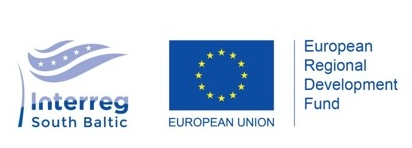 Automomilių statymas tampa išmanusNeringos savivaldybė dalyvauja projekte „Automobilių statymas tampa išmanus“  (angl. Parking gets smart), kuriuo  siekiama optimizuoti automobilių statymą, kuris ypač aktualus vasaros sezono laikotarpiu, naudojant pažangius IT sprendimus. Šie sprendimai ne tik bus funkcionalūs, bet prisidės ir prie kurorto darnaus vystymosi. Neringos savivaldybė žengia žingsnius ieškodama pažangių sprendimų automobilių statymo srityje, vystydama transporto statymo infrastruktūrą, ieškodama darnaus judumo sprendimų ir juos ragindama taikyti praktikoje. Patirties, optimizuojant automobilių statymo procesą, nuspręsta pasisemti  dalyvaujant Pietų Baltijos programos projekte.Neringa šiame projekte dalyvauja kartu su partneriais iš  Švedijos, Vokietijos, Lenkijos ir Lietuvos. Daugelis miestų susiduria su automobilių statymo problema – jie statomi gatvėje, o tai apsunkina vairuotojų matomumą ir dėl to kyla grėsmė pėsčiųjų saugumui. Taip pat nepakankamai efektyvus automobilių stovėjimo zonų valdymas kelia nepatogumų vartotojams – nėra informacijos apie automobilių aikštelių stovėjimo užimtumą, ribotos atsiskaitymo galimybės už stovėjimą ir pan.,  o šias problemas galima išspręsti diegiant ir naudojant inovatyvius IT sprendimus, kurie gali būti instrumentu analizuojant ir vertinant vartotojų elgseną bei įpročius. Būtent šie duomenys ir gali  būti panaudoti inicijuojant pokyčius, skatinant vartotojus susiekimui naudoti ne tik asmeninį automobilį. Atvirų duomenų naudojimo galimybės taip pat sudaro prielaidas kitų verslų ar esamų verslų pridėtinės vertės kūrimui.Taip pat projektu siekiama keisti nusistovėjusį vartotojų elgesį ir taip mažinti transporto srautus gyvenviečių centruose bei skatinti gyventojus ir svečius naudoti įvairiarūšį transportą.
 
Įgyvendinant projektą siekiama surasti sprendimus pažangesniam automobilių statymo valdymui bei skatinti tvarius sprendimus vartotojų elgsenoje. Projekto pradžioje bus analizuojama esama situacija, o vėliau, dalyvaujant ekspertams ir suinteresuotoms šalimis, bus analizuojamos esamos situacijos bei priimti sprendimai konkretiems pilotiniams projektams, kurie bus grįsti gerąja bendradarbiavimo per sieną patirtimi.Projekto „Automobilių statymas išmanus“  (projekto Nr. STHB.03.0100-22-0136/17) pagrindinis tikslas – gerosios praktikos pritaikymas pilotinėse Pietų Baltijos regiono vietovėse, optimizuojant automobilių statymą ir tvarių sprendimų paieška šioje srityje. Visas projekto biudžetas -   2 689 373,00 eurų. Neringos savivaldybei suteikiama parama projekto įgyvendinimui – 195 680,00 eurų (85 proc. išlaidų finansuojama Europos regioninės plėtros fono lėšomis, 15 proc. – Neringos biudžeto lėšomis). Daugiau informacijos apie projektą suteiks Neringos savivaldybės administracijos Verslo ir strateginės plėtros skyriaus vedėja Vilma Kavaliova, tel.  8 (469) 51259, el. p. vilma.kavaliova@neringa.lt  .  